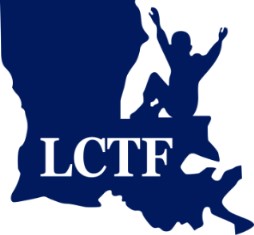 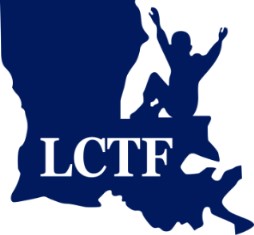 “A Brighter Tomorrow for Louisiana’s Children” “A Brighter Tomorrow for Louisiana’s Children” 	LOUISIANA CHILDREN’S TRUST FUND 	 BOARD MEETING November 8, 2019  Louisiana State University  	LOUISIANA CHILDREN’S TRUST FUND 	 BOARD MEETING November 8, 2019  Louisiana State University  AGENDA Ms. Franchesca Hamilton-Acker, Chairman - Presiding  AGENDA Ms. Franchesca Hamilton-Acker, Chairman - Presiding  I. 	Call to Order 	 	 	 Ms. Franchesca Hamilton-Acker, Chairman II. 	Welcome   	 	 	 III. Approval of Minutes  - November 8, 2019IV. 	Approval of Agenda 	 	 V. 	Financial Report 	 	 	 VI. 	Chairman’s Report  	 	 Ms. Franchesca Hamilton-Acker, Chairman VII. 	Executive Director’s Report 	 Ms. Katina M. Semien, Executive Director VIII. New Business 2020 – 2021 Grant RecommendationsLSU ProposalLCTF Annual ReportLCTF Mid Year ReportNew Business 2020 – 2021 Grant RecommendationsLSU ProposalLCTF Annual ReportLCTF Mid Year ReportIX. Public Comments Public Comments XI. Adjournment Adjournment 